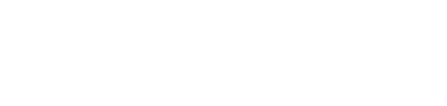 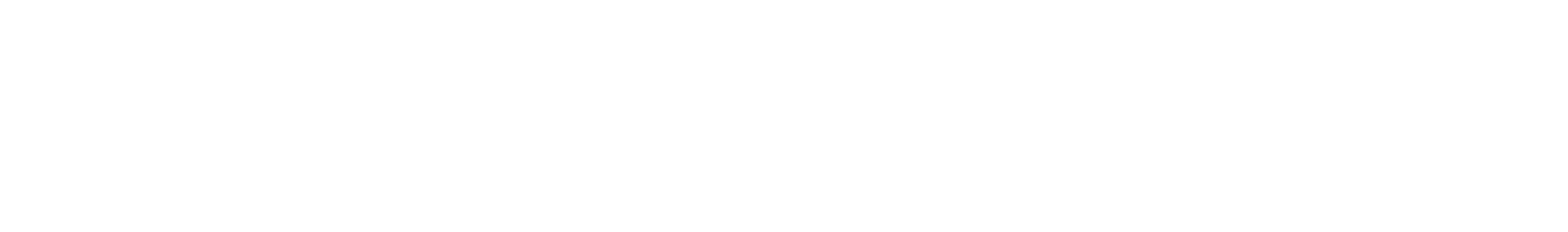 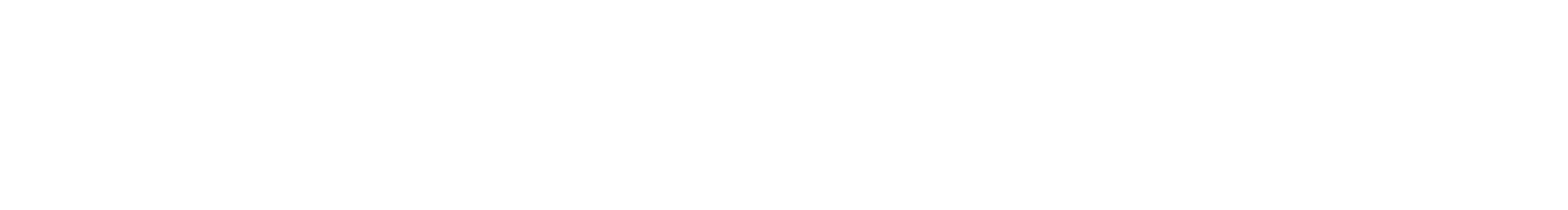 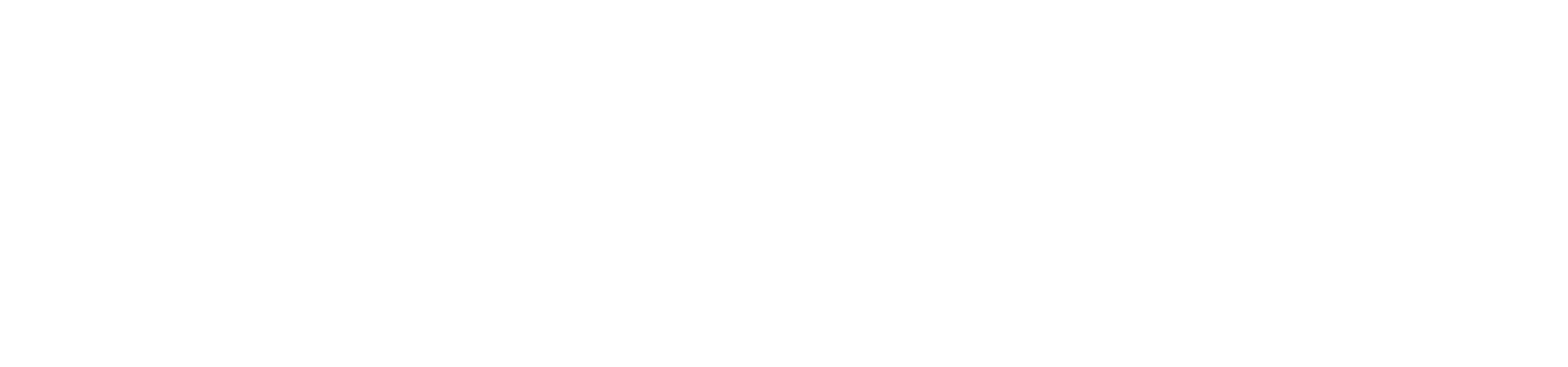 ČERVEN 2021ETICKÝ KODEX DODAVATELE /OBCHODNÍKASKUPINY ALLIANZ Verze 2.0Datum účinnosti: 01.06.2021Schválení:Obsah tohoto dokumentu byl přezkoumán a schválen takto:Klasifikace: veřejný dokument 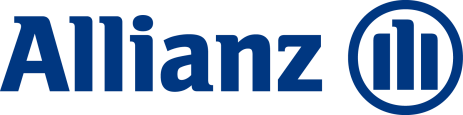 ObsahPŘEDMLUVAVážený Dodavateli,již po dobu delší než 130 let platí, že podnikatelské činnosti společnosti Allianz SE a jejích konsolidovaných společností - právnických osob (dále jen „Skupina Allianz“) - jsou založeny na vzájemné důvěře, kterou klienti, akcionáři, zaměstnanci a veřejnost vkládají ve výkonnost a bezúhonnost Skupiny Allianz.Abychom tuto důvěru nejen ochránili, ale i nadále prohlubovali a posilovali, chceme se cílevědomě spolupodílet na zajištění toho, abychom všichni přispívali k dodržování všeobecně uznávaných zásad ekonomicky, sociálně a ekologicky zdravého podnikání, jak jsou stanoveny v tomto Etickém kodexu dodavatele/obchodníka.ÚVODÚčelTento Etický kodex pro dodavatele/obchodníka (dále jen „Kodex“) stanoví minimální standardy, jejichž dodržování očekává Skupina Allianz ze strany veškerých svých dodavatelů/obchodníků [tedy od společností, které poskytují zboží nebo služby, jakož i výrobců nebo prodejců takového zboží nebo služeb, včetně zaměstnanců, zástupců a subdodavatelů příslušných společností]. Součástí posuzování vhodnosti dodavatele/obchodníka je jeho všeobecné přijetí tohoto Kodexu nebo prokazatelné zavedení podobného obsahově stejného režimu (v takovém případě musí být zdokumentování tohoto režimu předloženo společně s Formulářem prohlášení dodavatele).Tento Kodex by měl být interpretován v úzké návaznosti na příslušnou smlouvu, která upravuje pracovní vztah mezi zadavatelskou organizační jednotkou Skupiny Allianz a dodavatelem/obchodníkem (dále jen „Smlouva“), a tvoří též její neoddělitelnou součástí.V případě rozporu mezi tímto Kodexem a Smlouvou má přednost Smlouva, není-li ve Smlouvě výslovně stanoveno jinak nebo není-li zákonem stanoveno jinak. Tento Kodex by neměl však redukovat nebo jakkoliv nahrazovat stávající platné normy nebo podmínky Smlouvy.ZávazkyVšichni jsme si vědomi role Skupiny Allianz a všech našich dodavatelů/obchodníků a jejich pozitivního příspěvku k sociálnímu, ekonomickému a environmentálnímu blahobytu společenských struktur, jejichž jsme rovněž součástí. Věříme proto, že vzájemné vztahy a závazky mezi Skupinou Allianz a našimi dodavateli, které jsou v souladu s obchodními očekáváními, vytvářejí kvalitativně vyšší udržitelnou hodnotu pro všechny zúčastněné strany. Skupina Allianz spolupracuje se svými dodavateli s cílem podpořit vztah, který je v souladu se standardy uvedenými v tomto Kodexu a zájmy našich zainteresovaných stran.Skupina Allianz se zavazuje respektovat a ctít:Zákonné, etické a udržitelné obchodní postupy;Dodržování lidských práv; aAplikuje nejvyšší standardy na svých pracovištích.Očekáváme, že i všichni naši dodavatelé/obchodníci budou při své podnikatelské činnosti tyto uvedené závazky sdílet a standardy dodržovat. Naši dodavatelé/obchodníci se zavázali tento kodex trvale dodržovat, přezkoumávat a informovat o něm své zaměstnance a celý dodavatelský řetězec. Na druhou stranu i dodavatelé jsou povinni informovat Skupinu Allianz o jakýchkoliv porušeních nebo podstatných nedostatcích ve vztahu ke Kodexu, a to i pokud jde o případná porušení ze strany subdodavatelů. Jsou povinni se přiměřeně snažit tyto problémy řešit, napravovat a předcházet jejich opakování.POCTIVÉ VYKONÁVÁNÍ PODNIKATELSKÉ ČINNOSTIDodavatelé jsou povinni dodržovat veškeré platné zákony a předpisy. Proto rovněž musejí v odpovídajícím rozsahu školit a také kontrolovat své pracovníky, subdodavatele a zástupce s cílem zajištění souladu nejen s tímto Kodexem, ale i veškerými zákony a dalšími nařízeními.Zdroje a aktiva Skupiny AllianzVšichni dodavatelé/obchodníci musejí chránit a užívat majetek Skupiny Allianz zodpovědně, s náležitou péčí a pouze pro oprávněné účely související s podnikatelskou činností společnosti. Aktiva Skupiny Allianz zahrnují finanční aktiva, fyzický majetek, technologie a systémy (včetně telefonů, e-mailových systémů a jiných elektronických komunikačních zařízení), práva duševního vlastnictví (včetně názvů a log) a informace (včetně osobních údajů) týkající se Skupiny Allianz (např. o produktech, službách, zákaznících, pracovnících v systémech).Úplatkářství a korupceDodavatelé/obchodníci se nesmějí zapojovat do aktivního ani pasivního úplatkářství či korupce. Konkrétní ustanovení ve smlouvě následně upravují další podrobnosti.Střety zájmůDodavatelé/Obchodníci jsou povinni zveřejňovat veškeré skutečné nebo potenciální střety zájmů vyplývajících z obchodních nebo osobních kontaktů s pracovníky i managementem Skupiny Allianz, včetně zástupců pracujících jménem společnosti Allianz, zákazníků společnosti Allianz, jiných dodavatelů, obchodních partnerů nebo konkurentů Skupiny Allianz.Dodavatelé/Obchodníci jsou povinni na trhu soutěžit čestně a v souladu s příslušnými antimonopolními zákony. Dodavatelé/Obchodníci proto musejí kalkulovat nabídky a předkládat ceny a/nebo stanovovat poplatky obsažené v nabídce, návrhu nebo faktuře nezávisle, bez tajných dohod, konzultací, komunikace nebo smluvních ujednání s jinými konkurenčními dodavateli.Údaje představující důvěrné informaceDodavatelé/Obchodníci musejí přísně dodržovat pravidla pro ochranu důvěrných informací náležících Skupině Allianz a třetím stranám, včetně jakýchkoliv informací vytvořených, obdržených nebo získaných dodavateli/Obchodníky v době, kdy pracovali pro třetí strany nebo jejich jménem.Ochrana osobních údajůDodavatelé/Obchodníci jsou povinni zpracovávat osobní údaje jménem skupiny Allianz pouze na základě písemné smlouvy, která mimo jiné v souladu se standardy ochrany osobních údajů platných ve Skupině Allianz, stanoví povinnosti dodavatele/obchodníka. Těmi jsou zejména povinnost dodržování stanovených postupů, právo jmenování dílčích zpracovatelů, povinnost zachovávání mlčenlivosti, povinnost vracení a skartace osobních údajů a dokumentů, technickoorganizační opatření v oblasti zabezpečení/bezpečnostních opatření, oznamovací povinnost pro případy porušení platných předpisů, práv subjektů údajů a auditu ochrany osobních dat Prevence praní špinavých peněz, financování terorismu, porušování sankcí nebo nezákonných činnostíSkupina Allianz se plně angažuje v mezinárodním boji proti praní špinavých peněz, proti financování terorismu, jakož i v zajištění souladu se zásadami uplatňování a dodržování platných sankčních režimů. Dodavatelé/obchodní zástupci ve skupině Skupině Allianz se nesmějí podílet na žádné činnosti, která porušuje nebo obchází platné zákony platné v oblasti praní špinavých peněz nebo v oblasti financování terorismu, jakož i platné sankce. Rovněž tak se nesmějí angažovat v jakékoliv činnosti, která by jinak mohla být vykládána jako nezákonná, ani nesmějí podobné aktivity podporovat či tolerovat. Dodavatelé/Obchodníci se kromě toho nesmějí zapojovat do spolupráce s osobami, zeměmi nebo organizacemi, na které Rada bezpečnosti OSN nebo příslušná místní vláda uvalila sankce. Dodavatelé/obchodníci se rovněž ani nesmějí žádným způsobem zapojovat do jakékoliv trestné činnosti.Dodržování lidských práv a nulová diskriminaceSkupina Allianz respektuje a podporuje dodržování mezinárodně uznávaných lidských práv, jak je stanoveno v jejím dokumentu Přístup k lidským právům, jakožto součásti jejího veřejně dostupného dokumentu známého pod názvem Integrační rámec ESG. Skupina Allianz očekává, že každý dodavatel/obchodník bude formou svého jednání a prostřednictvím spolupráce s vládami zemí, v nichž působí, hrát konstruktivní roli a přispívat k prosazování respektu k lidským právům.Dodavatelé/obchodníci jsou povinni vytvářet pracovní prostředí bez tvrdého a/nebo nelidského či diskriminačního zacházení nebo hrozby takového zacházení, bez jakéhokoliv sexuálního obtěžování, sexuálního zneužívání, tělesných trestů nebo jiných donucovacích opatření, která ohrožují tělesnou nebo duševní integritu jednotlivce. Skupina Allianz dále očekává, že všichni Dodavatelé/Obchodníci budou dosahovat výsledků jdoucích nad rámec těchto základních požadavků. Budou aktivně zajišťovat, aby se tyto praktiky moderního otroctví v rámci jejich podnikatelské činnosti nevyskytovaly.V této souvislosti odkazujeme na oddíl 4. „Referenční normy“.Svoboda sdružování a kolektivní vyjednáváníDodavatelé/Obchodníci musejí respektovat práva svých zaměstnanců na svobodu sdružování a kolektivní vyjednávání v souladu s místně platnými zákony a předpisy. Skupina Allianz očekává, že dodavatelé/Obchodníci budou respektovat práva svých spolupracovníků na svobodné sdružování, kolektivní vyjednávání a právo vstupu do odborů či jiných legitimních sdružení, nebo neúčasti v nich. Vyzýváme své dodavatele/obchodníky, aby rozvíjeli otevřenou komunikaci a přímou spolupráci mezi svými zaměstnanci a vedením s cílem snadného a efektivních řešení pracovních záležitostí.Spravedlivé pracovní praktikyDodavatelé/Obchodníci jsou povinni dodržovat normy Mezinárodní organizace práce (ILO) týkající se zákazu dětské práci. Dodavatelé/Obchodníci nesmějí používat žádnou formu nucené práce ani obchodování s lidmi, ani nesmějí využívat vynucenou nedobrovolnou práci založenou na výhrůžkách, násilí, podvodných tvrzení nebo vynucenou jinou formou nátlaku. Dodavatelé/Obchodníci jsou povinni dodržovat veškeré platné pracovněprávní předpisy, včetně těch, které se týkají odměňování a délky pracovní doby.Dodavatelé/Obchodníci musejí zajistit nenásilné a bezpečné pracovní prostředí bez hrozeb, zastrašování a fyzického poškozování, které rovněž podporuje prevenci úrazů a minimalizuje vystavení zaměstnanců zdravotním rizikům.Ochrana životního prostředí a udržitelnostDodavatelé/Obchodníci jsou povinni dodržovat veškeré platné zákony a předpisy Podle možností jsou povinni aplikovat zásady udržitelnosti a praktické postupy v oblasti environmentálního managementu, které podporují environmentálně šetrný přístup také ze strany jejich subdodavatelského řetězce.S ohledem na environmentální závazky společnosti Allianz (tj. RE100, Vědecky podložené cílové hodnoty), které podporují přechod na trh nízkouhlíkových energií, jsou dodavatelé/obchodníci vyzýváni k využívání energií pocházejících z obnovitelných zdrojů, kdykoliv je to možné.Bezpečnost a ochrana zdraví při práciDodavatel/Obchodník se zavazuje zajistit svým zaměstnancům bezpečné pracoviště bez zdravotních rizik.Pracovní dobaDodavatel/Obchodník je povinen dodržovat maximální pracovní dobu v dané zemi stanovenou. Pokud žádné podobné zákony a předpisy v tomto ohledu neexistují, je povinen dodržovat pracovní týden o průměrné délce 48 hodin, a tedy poskytovat zaměstnancům alespoň jeden den volna týdně.Dodavatel/Obchodník bere na vědomí, že práce přesčas je dobrovolná. Nesmí být překročena maximální délka dvanácti hodin práce přesčasu týdně.OdměňováníDodavatel/Obchodník se zavazuje, že své zaměstnance bude náležitě odměňovat, bude jim vyplácet stanovenou minimální mzdu platnou v dané zemi a bude dodržovat veškeré místně platné a obvyklé mzdové a tarifní smlouvy. V případě neexistence těchto smluv se Dodavatel /Obchodník zavazuje odměňovat zaměstnance dostatečným způsobem tak, aby byly pokryty jejich základní životní potřeby.Nesmí být prováděno žádné snížení odměny z disciplinárních důvodů.Licence a registraceDodavatelé/Obchodníci musejí před zahájením jakékoliv formy podnikatelské činnosti se Skupinou Allianz získat příslušné registrace a licence od příslušných regulačních orgánů. V případě, že se dodavatelé/obchodníci dozvědí, že bylo zahájeno řízení o omezení, odnětí nebo jiné změně licence, musejí aktivně o těchto skutečnostech písemným způsobem informovat svou kontaktní osobu ve společnosti Allianz.Řešení porušení zásad správného chováníDodavatelé/Obchodníci, jednající v dobré víře, jsou povinni neprodleně písemně informovat kontaktní osobu ve společnosti Allianz (funkci compliance u organizačních jednotek společnosti Allianz nebo funkci compliance na úrovni skupiny Allianz SE prostřednictvím e-mailové adresy compliance@allianz.com), o svém důvodném přesvědčení, že se kdokoliv pracující pro skupinu Allianz nebo jejím jménem dopustil protiprávního jednání nebo jednání v rozporu s etickými normami stanovenými tímto dokumentem a toto jednání způsobuje nebo s vysokou mírou pravděpodobnosti může způsobit újmu lidem nebo majetku, nebo jednání, které vykazuje zjevné příznaky nebo podezření na porušení tohoto Kodexu. Povinnost nahlášení se vztahuje na jednání nebo opomenutí zjištěná v celém dodavatelském řetězci, která porušují nebo mohou porušovat normy tohoto Kodexu.Zachování mlčenlivostiDodavatelé/Obchodníci jsou povinni zachovávat mlčenlivost o svých vztazích se Skupinou Allianz, a to včetně existence Smlouvy, pokud není jejich sdělení výslovně povoleno písemnou formou (viz oddíl 1.1. Účel).Mechanismy pro podávání stížnostíDodavatelé/Obchodníci jsou povinni zavést postupy pro podávání stížností, které jejich zaměstnancům, dodavatelům a dalším zúčastněným stranám umožní vznášet obavy/připomínky týkající se otázek lidských a/nebo pracovních práv v souvislosti s jejich organizací a/nebo jejich dodavatelským řetězcem.Kromě toho mohou zainteresované strany ve společnosti Allianz vznášet obavy týkající se lidských práv prostřednictvím mechanismu pro podávání stížností u Skupiny Allianz, který je k dispozici na našich internetových stránkách: Lidská práva (allianz.com).3.0 O ZAJIŠTĚNÍ SOULADU S TÍMTO KODEXEMDodavatelé/Obchodníci musejí vést přesné a odpovídající záznamy pro prokázání zajištění souladu jejich činnosti s platnými zákony, předpisy a tímto Kodexem. Povinnosti týkající se vytváření, uchovávání a likvidace záznamů by měly být přezkoumávány u dodavatele/obchodníka stanovenou kontaktní osobou ze Skupiny Allianz, a to minimálně jednou za tři roky.Dodavatelé/Obchodníci jsou povinni v případě, že nastane jakákoliv situace, která způsobí nebo by mohla způsobit, že Dodavatel/Obchodník - a to včetně svých subdodavatelů – bude jednat v rozporu s tímto Kodexem, neprodleně informovat Skupinu Allianz. Kontaktní osobou je buď jejich kontaktní osoba u společnosti Allianz, nebo funkce compliance u subjektů společnosti Allianz, nebo funkce compliance na úrovni skupiny Allianz SE a to prostřednictvím adresy compliance@allianz.comDodavatelé/Obchodníci musí dbát na to, aby měli zavedeny procesy, které umožňují včasnou nápravu jakýchkoliv nedostatků nebo nesouladu s tímto Kodexem zjištěných skupinou Allianz, kontrolami, audity nebo jinak vstupujících do středu pozornosti dodavatelů.Od dodavatelů/Obchodníků se očekává, že budou sami sledovat a prokazovat vlastní dodržování tohoto Kodexu.Skupina Allianz se zavazuje v maximální možné míře zachovávat mlčenlivost. Nebude tolerovat žádnou odplatu či odvetná opatření přijatá vůči osobám, které v dobré víře vyhledaly radu nebo oznámily jakékoliv pochybné chování nebo možné porušení tohoto Kodexu.REFERENČNÍ NORMY, KTERÉ JSOU PODPOROVÁNY Z VNITŘNÍCH STRUKTUR SKUPINY ALLIANZSkupina Allianz očekává, že v souladu s níže uvedenými dokumenty se dodavatelé/obchodníci zaváží k dodržování lidských práv zakotvených v:Hlavních zásadách Organizace spojených národů (OSN) pro lidská práva jak stanoveno v pracovních normách Mezinárodní organizace práce (ILO)Směrnici Organizace pro hospodářskou spolupráci a rozvoj (OECD) pro nadnárodní podnikyUN Global Compact (UNGC)(Globální dohodě OSN) PŘÍLOHAOtázky týkající se životního prostředí, sociální oblasti, správy a řízení („ESG“) začleněné do procesu prvotní registrace a prověřování Dodavatele/Obchodníka jakožto předpokladu pro poskytování dodávek a uzavírání smluv v systému obstarávání/zadávání zakázek ve Skupině Allianz:INFORMACE O DOKUMENTU ZMĚNY A AKTUALIZACEVerzePlatnost odSchválil 2.001.06.2021Global Sourcing & Procurement / Group Operations1.001.05.2015Global Sourcing & ProcurementŽivotní prostředíDodržuje vaše společnost platné předpisy v oblasti životního prostředí?Sleduje vaše společnost spotřebu energie, vody a hospodaření s odpady? Podává o nich zprávy a řídí tyto procesy?Nucená práceMá vaše společnost interní směrnici nebo proces zajišťující, že nedochází k využívání nucené nebo nevolnické práce, povinné práce, vykořisťování zranitelných osob a/nebo obchodování s lidmi?Zajišťuje vaše společnost, aby vaši přímí dodavatelé měli určitou interní směrnici nebo proces pro řízení podstatných rizik souvisejících s nucenou nebo nevolnickou prací, povinnou prací, vykořisťováním zranitelných osob a/nebo obchodováním s lidmi ve svých provozech a dodavatelských řetězcích?Proces stížností (mechanismus pro podávání stížností) ohledně otázek lidských práv Zavedla vaše společnost formální postup pro podávání stížností (mechanismus pro podávání stížností), který je k dispozici jednotlivcům, pracovníkům a dalším zúčastněným stranám, aby mohli vznášet jakékoliv obavy týkající se dodržování či porušování lidských nebo pracovních práv, které vyplývají z vašich podnikatelských činností a operací, případně z takovýchto činností vašich subdodavatelů?Usiluje vaše společnost o zavedení toho, aby vaši přímí subdodavatelé měli k dispozici formální proces podávání stížností (mechanismus pro podávání stížností), který je k dispozici jednotlivcům, pracovníkům a dalším zainteresovaným stranám, aby mohli vznášet jakékoliv obavy týkající se dodržování lidských nebo pracovních práv, které vyplývají z jejich podnikatelských činností a operací?Zásady v oblasti bezpečnosti práce a ochrany zdraví při práci Má vaše společnost zavedenou směrnici bezpečnosti práce a ochrany zdraví při práci?Mechanismus nahlašování nekalého jednání Aplikuje vaše společnost systém oznamování, který zajišťuje odpovídající ochranu oznamovatelů a který je dostupný všem zaměstnancům a dodavatelům?Minimální mzda a pracovní doba Zajišťuje vaše společnost, aby zaměstnanci pobírali alespoň požadovanou minimální mzdu a dodržovali platné předpisy délky pracovní doby?Zajišťuje vaše společnost, aby vaši přímí dodavatelé dodržovali platné předpisy týkající se délky pracovní doby a výše minimální mzdy?Smluvní doložky Má vaše společnost ošetřeny smluvní podmínky s vašimi subdodavateli, které vám konkrétně umožňují ukončit obchodní vztahy se subdodavateli, kteří se podílejí na porušování lidských a pracovních práv, jako je například využívání otroctví, nevolnictví, nucené nebo povinné práce a obchodování s lidmi?Interní audity Etického kodexuProvádí vaše společnost interní audity a/nebo interní kontroly, aby zajistila, že ve vaší organizaci nedochází k porušování Etického kodexu vaší společnosti a/nebo ke zneužívání lidských práv?Svoboda sdružování a právo na kolektivní vyjednáváníMá vaše společnost zavedené zásady zajišťující dodržování svobody sdružování (tj. odbory) a respektování práva na kolektivní vyjednávání?Zajišťuje vaše společnost, aby přímí dodavatelé měli zavedené zásady, které zajišťují dodržování svobody sdružování (tj. účast v odborech) a respektování práva na kolektivní vyjednávání v jejich organizaci?Dokument:Skupina Allianz – Etický kodex pro dodavatele/obchodní zástupceVlastník dokumentu:Global Sourcing & Procurement / Group OperationsKontaktní osoby:Thilo Plasse, Frank Michels, Georg SchöllOblast aplikace:Dodavatelé Skupiny Allianz; funkce Allianz Sourcing & Procurement VerzeDatumDůvod a rozsah změn Autoři2.001.06.2021Aktualizace a začlenění prvků lidských právEmma Mellor, Belén Barona G.Aktualizace aspektů týkajících se ochrany osobních údajůJason Glass